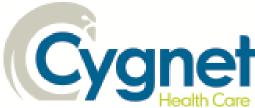 Cygnet Hospital Wyke Job DescriptionJob title:	            Quality LeadAccountable to:	Clinical ManagerResponsible to:	Clinical ManagerQualifications:	RMNDuties and responsibilities:To provide clinical Leadership in supporting the Clinical Governance framework of Cygnet Hospital Wyke and compliance to CQC and Commissioner submissions by taking a lead in the Corporate reporting against contractual requirements and transparency to the Hospital leadership team on the following areas:- To ensure the hospital is complaint with all CQC standards via completion of audits. Ensuring effective action plans are in place and actions delivered to rectify non/partial complianceTo ensure good medicines management and compliance with CQC standards and best practiceSupporting effective HR and safeguarding investigations and reportsEnsuring CQC notifications are to a high standard and sent in a timely manner, providing narrative/additional information as required by CQC.Ensuring that timescales for commissioner submissions are adhered to and to the correct standardTo escalate quality concerns to the Clinical Manager as required Ensuring that all timescales for SI reporting are adhered to and that SI review meetings are held in a timely mannerTo support with the delivery of clinical and managerial supervision throughout the teams.To lead on the Audit and Governance Agenda and work with the chair to ensure all relevant data is reviewed for both local reports and those for external stakeholdersTo update and develop local protocols in collaboration with the various MDTsTo lead on quality improvement initiatives and develop and deliver bespoke training packages to improve the quality of care provided as well as delivering ad-hoc sessions as requiredTo lead on reducing restrictive practice in the hospitalProvide clinical leadership to the wards participating in AIMS accreditation, engagement in Safe wards and the Quality Network Review cycleIn addition there is:Supporting investigations at ward levelResponding to and investigating complaints where appropriateSupporting Ward Managers in a range of new initiatives and in the provision of clear clinical leadership for nursing staff across the serviceTo be in the rotation of the on call rotaKey Responsibilities/Main Tasks:The post holder reports to the Clinical Manager for Cygnet Hospital Wyke and in their absence the Hospital Manager for Cygnet Hospital Wyke. Non-clinical matters such as study leave (on a day-release basis) and attendance at post graduate education/CPD, training (as appropriate to personal requirement in the interest of ongoing professional development) etc., are agreed jointly with the Clinical Manager and the Hospital Manager. While appropriate autonomy in clinical decision-making is encouraged, the post holder works within the multidisciplinary team and refers to the Clinical Manager or Hospital Manager for all clinical issues beyond his/her competence or experience.There will be an expectation of supporting Ward Managers and Heads of Departments in quality improvement and delivery of good practiceThe role will require that professional networks will be developed to ensure the lead remains up to date with new theoretical and clinical practiceThe post holder will collate and supply when requested and actively participate in action plans and implementation practices to improve services such as but not limited to CQC, CQUIN, KLOE, NHS England, NHS Wales, Service Delivery Improvement Plan, Peer Review Reports and other relevant action plans.The post holder will provide training to all Hospital Staff as agreed with Clinical Manager & Hospital Manager.The post holder is expected to be competent with collection of data methods, use of audit tools and the setting of local clinical priorities in line with the national agendaDeputise for the Clinical Manager in their absenceThis job description is not an exhaustive list of duties or responsibilities but accurately reflects the current position. The post holder will carry out any reasonable requestThis job description will be modified and updated from time to time in consultation with the post holder.Signed:Date: Person specification Person specification Person specification Person specification This is a specification of the experience, skills etc. that are required to effectively carry out the duties and responsibilities of the post (as outlined in the job description) and forms the basis for selection. This is a specification of the experience, skills etc. that are required to effectively carry out the duties and responsibilities of the post (as outlined in the job description) and forms the basis for selection. This is a specification of the experience, skills etc. that are required to effectively carry out the duties and responsibilities of the post (as outlined in the job description) and forms the basis for selection. This is a specification of the experience, skills etc. that are required to effectively carry out the duties and responsibilities of the post (as outlined in the job description) and forms the basis for selection. RequirementsEssential and desirable criteriaEssential and desirable criteriaMethod supporting AssessmentRequirementsEDMethod supporting AssessmentEducation and qualificationsEducation and qualificationsEducation and qualificationsEducation and qualificationsDegree in Nursing or related subjectYRegistered Mental Health NurseYExperienceExperienceExperienceExperienceEvidence of senior experience in a managerial role to enable clinical credibility and leadership to coach, develop and influence Ward ManagersYBroad range of experience across a range of clinical specialisms/settings, including significant experience of in-patient care/treatmentYEvidence of completion of audit with associated action planning to improve standards/quality of careYExperience of conducting investigations, identifying lessons learned and evidencing change in practice as a resultYExperience of developing training packages in response to quality improvement initiatives, delivery and evaluation of sameYSkills, knowledge and abilitiesSkills, knowledge and abilitiesSkills, knowledge and abilitiesSkills, knowledge and abilitiesExcellent written and verbal skillsYCapable of being well organised and able to manage several tasks in parallel, prioritising appropriatelyYAbility to have a pro-active and positive outlookYKnowledge of the Mental Health Act to enable provision of advice and close oversight of this departmentYAble to exercise initiative and solve day to day problemsYAttention to detailYExcellent interpersonal skills, adapting style to ensure clarity of message and able to convey sensitive informationYAbility to work part of a team and independentlyYMotivationMotivationMotivationMotivationAbility to work on own initiativeYWillingness to adapt and learn new skillsYPassionate about promoting the values of Cygnet Health CareYWillingness to travelY